„MÁJOVÝ VÍKEND“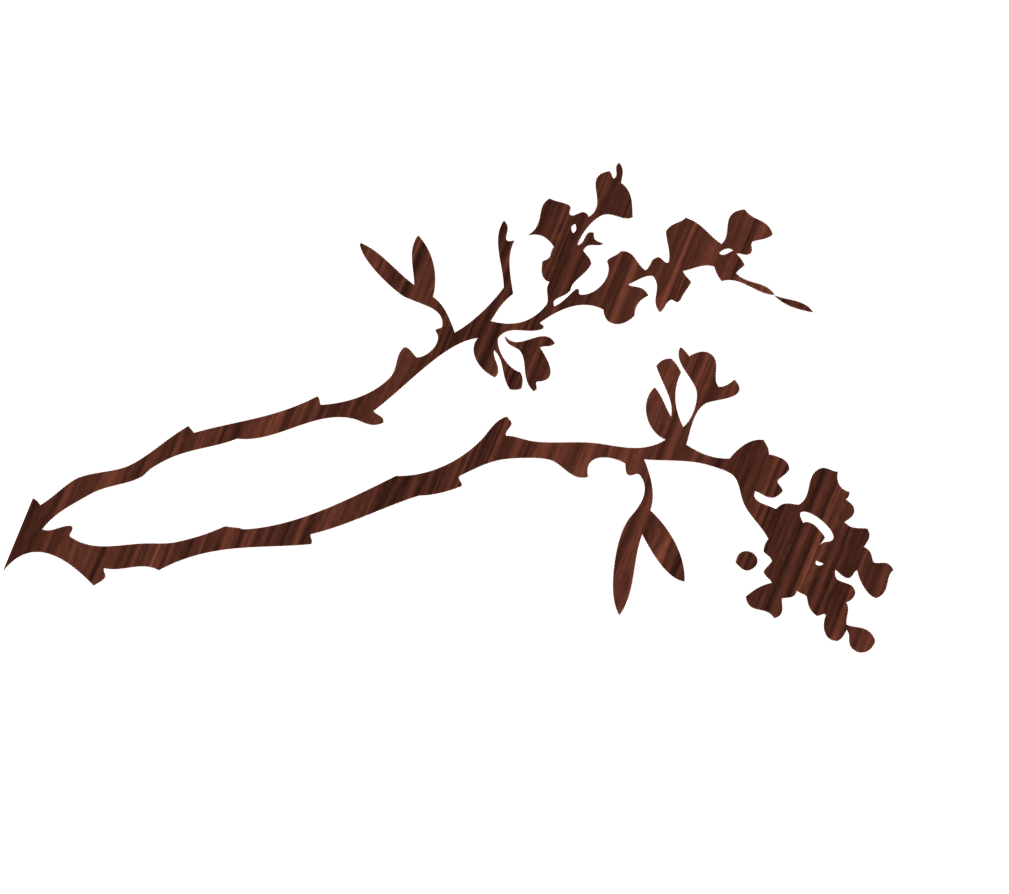 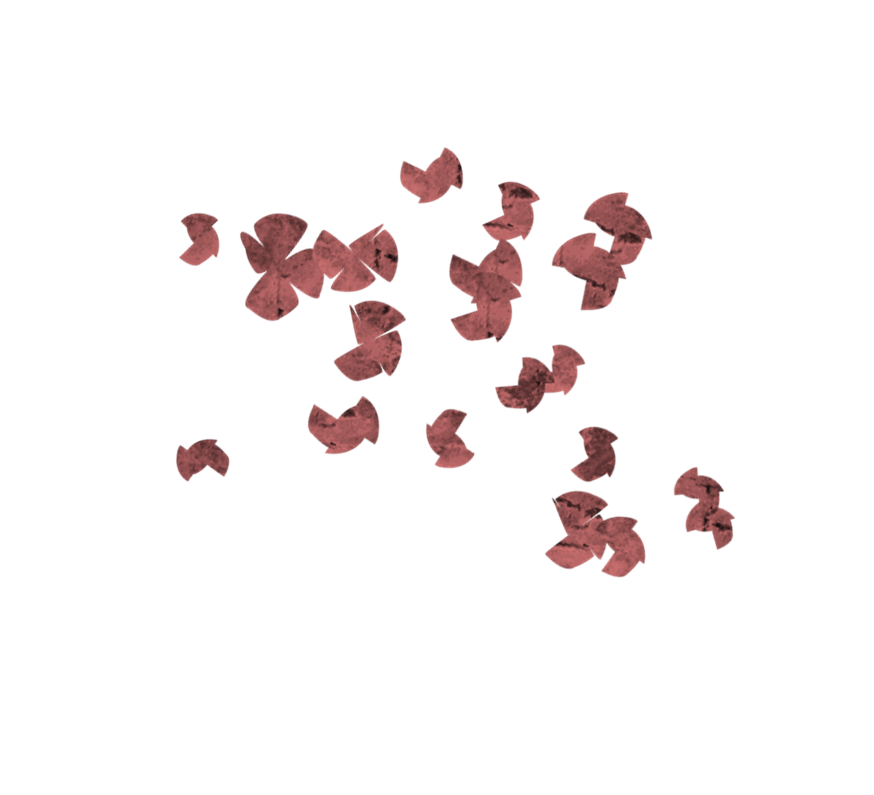 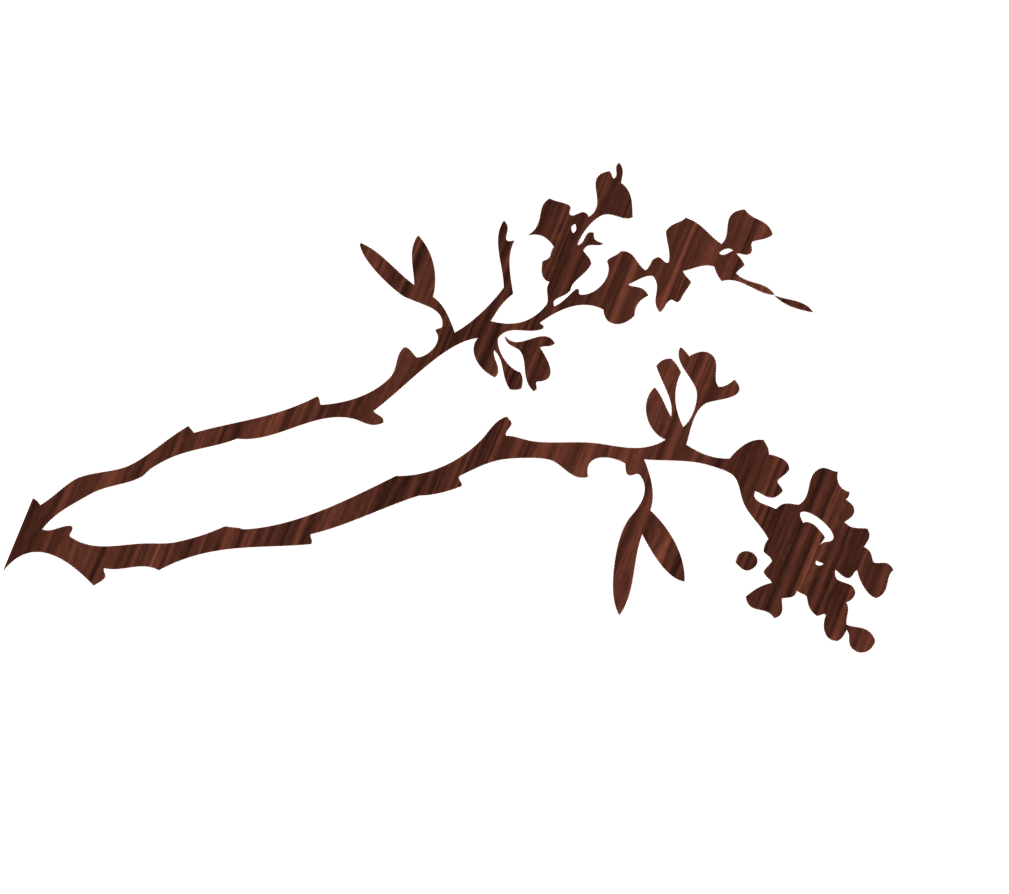 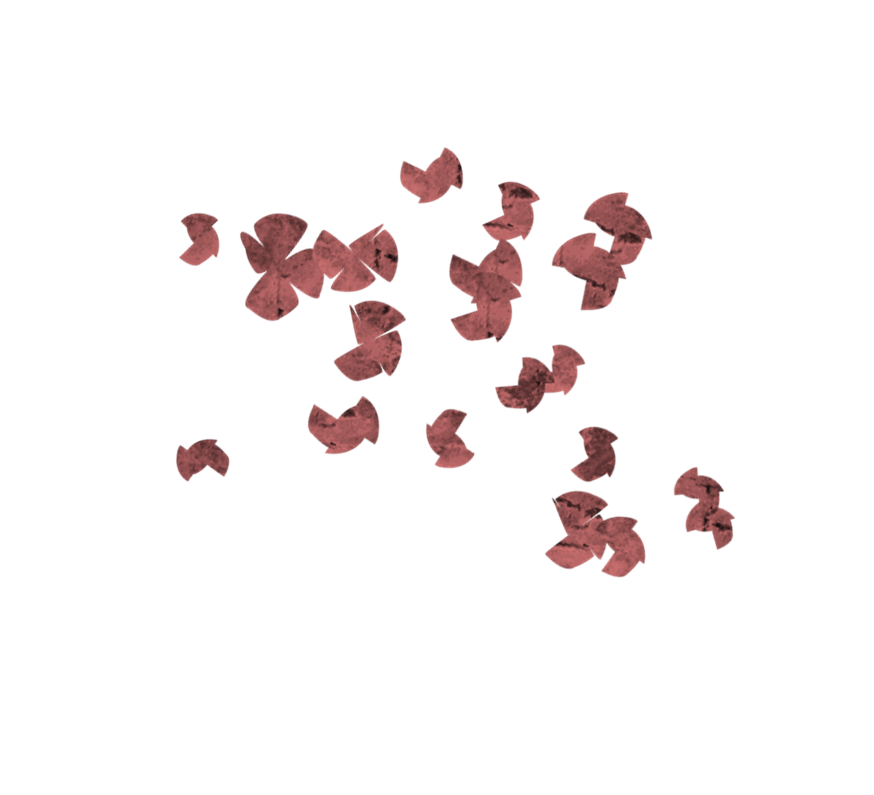           8. 5. – 10. 5. 2015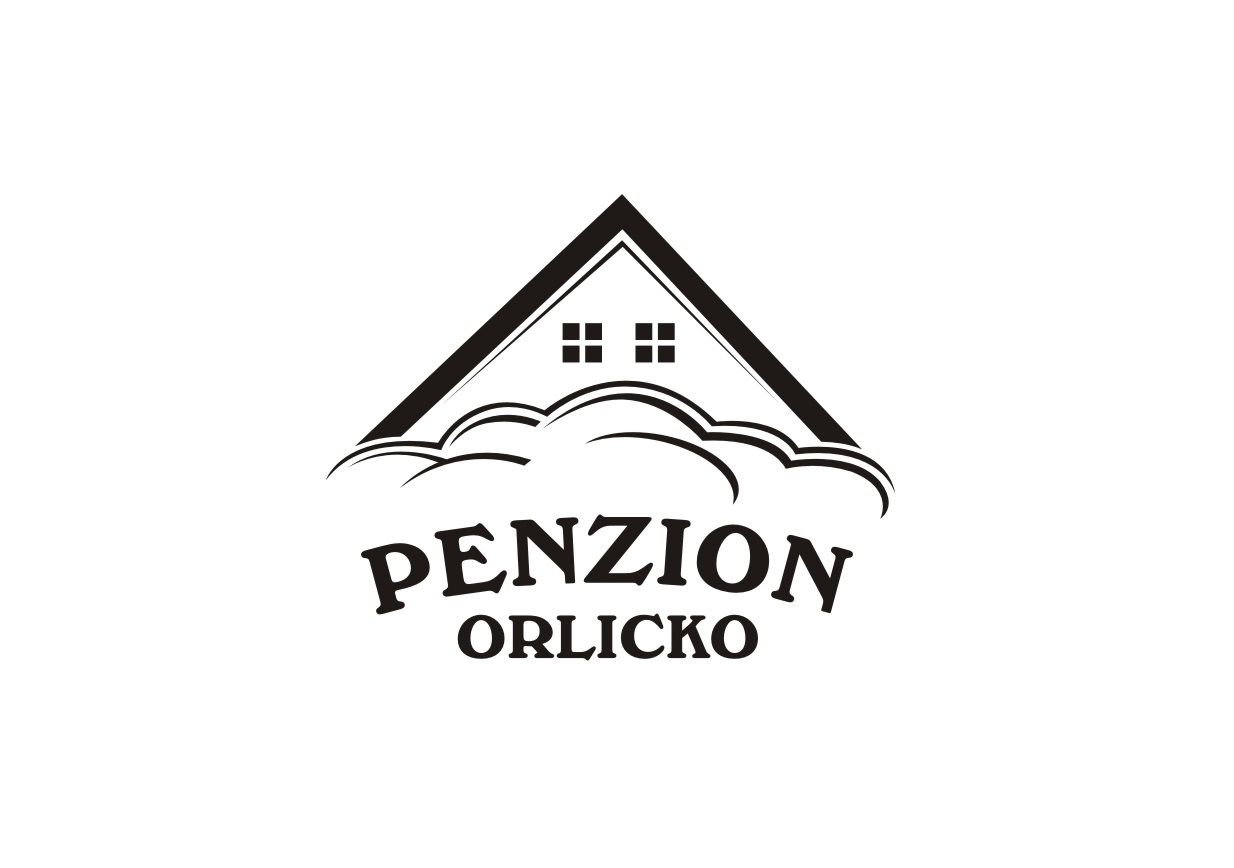 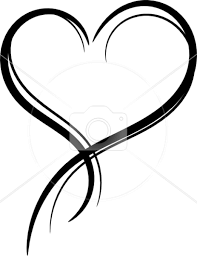      Penzion orlicko         nebeská rybnáNechte se okouzlit jedním s nejkrásnějších měsíců v roce..-  Máj, lásky čas -Využijte příležitosti a ubytujte se v kouzelném prostředí Orlických hor. Nastartujte den chutnou snídaní, odpoledne zahřešte sladkým pokušením ve formě zákusku a kávy a večer zakončete romantikou s lahví vína..Akční cena:   1 190,- / 2 osoby